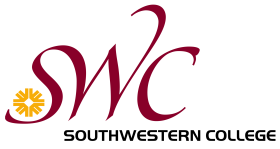   PERSONAL WELLNESS SERVICESSTUDENT REFERRAL FORMIMPORTANT: Verbal or written consent MUST be obtained by the person completing this form prior to submission in order for the student to be contacted by Personal Wellness Services.Please Contact Personal Wellness Services at 619-421-6700 x5279 or SWCPersonalWellness@swccd.edu with questions or concerns.* If there is a Mental Health Crisis or Emergency, call 911 or the SD Access and Crisis Line (1-888-724-7240) immediately.Date: ______________________________________________________________Person Completing Referral (Name): ____________________________________     Relationship to Student: ______________________________________________     Your Contact InformationPhone: _______________________________     E-Mail: _______________________________     Best Time to Reach You: _______________________________________________     Name of Student: _____________________________________________________Student ID Number: __________________________________________________Student Contact InformationPhone: _______________________________     E-Mail: _______________________________     Best Time to Contact Student (If unsure, write ‘Unknown’): _________________ Has the Student provided verbal or written consent for this referral to be submitted?   Yes	  NoIf yes, has the Student provided verbal or written consent for us to contact the Student?   Yes	  NoIf not, are you referring the Student yourself?    Yes	  NoReason for Referral:____________________________________________________________________________________________________________________________________________